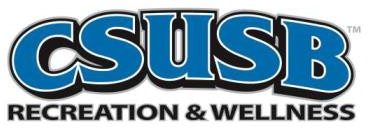 California State University, San Bernardino Santos Manuel Student Union Board of DirectorsRecreation and Wellness Committee MeetingMay 1, 2023MINUTESMEMBERS PRESENT:	Dr. Sarah Dunn, JJ Gless, Sean Kinally, Elmer Gutierrez, Angelica Agudo, Jose Hernandez, Jesse FelixCall to Order:		The meeting was called to order at 10:02amRoll Call:		A verbal roll call of members was conducted.Approval of Minutes from March 23, 2023M/S Dunn/Gless to approve the minutes of March 23, 2023Motion passed by consensus.Open Forum:		There were no speakers for the open forum.Adoption of AgendaM/S Gless/Dunn to adopt the agenda.Motion passed by consensus.NEW BUSINESSRW 17/23	Review and Approve Control Systems Project Proposal (Action, Del Rossi)M/S Gless/Dunn to open RW 17/23 Review and Approve Control Systems Project Proposal 3 Quotes have been obtained for repair and replacement of the HVAC control system.  The system was put in place in 2007 and is outliving the expectations of operations.  The projected budget is $126,000.In depth discussion ensued regarding this project with no conclusions.  The committee would like more time to review all of the projects listed on this agenda before moving forward.M/S Agudo/Dunn to table RW 17/23, 18/23, 19/23, 20/23 and 21/23 until more information is presented to the Committee for review in terms of costs, quotes, and timelines.Motion passed by Consensus.RW 18/23  Review and Approve Locker Room Re-Tiling Project Proposal (Action, Kinnally)RW 19/23  Review and Approve Locker Room Partitions Project Proposal (Action, Kinnally)RW 20/23  Review and Approve Saunas Project Proposal (Action, Kinnally)RW 21/23  Review and Approve Legacy Project Proposal (Action, Del Rossi)Announcements – There were no announcements.Adjournment – M/S Agudo/Dunn to adjourn the meeting at 10:18am.Reviewed and Respectfully submitted by:________________________________			_____________________________Elmer Gutierrez, Committee Chair			Date